НАМАЗ ВАКЫТЛАРЫ (Таблицага аңлатма)Иртәнге намаз. Иртәнге намаз вакыты таң беленү белән керә. Таң беленә. Ураза тотарга теләгән кешеләр таң беленгәнче сәхәрләрен тәмам кылырга тиеш булалар. Төнге һәм витыр намазларын укучылар таң беленгәнче укып бетерергә тиеш булалар.*Җәйге вакытларда безнең җирлектә шәфәкъ белән таң кушылу сәбәпле сәхәр вакыты таң беленү белән түгел, ә исәпләү ярдәмендә билгеләнә, ягъни кояш чыкканчы 2 сәгать алдан тәмамлана.Мәчетләрдә укыла. Татарстан мәчетләрендә иртәнге намаз шушы вакытта укыла. Азан белән камәт арасы 10 минут.Кояш чыга. Бу вакытта кояш чыга башлый һәм шушы вакытка хәтле иртәнге намазны укып бетерергә кирәк.Зәвәл. Зәвәл ул кояшның иң югары ноктадан авыша башлавы һәм өйлә намазының вакыты керүен белдерә.Өйлә намазы. Татарстан мәчетләрендә өйлә намазы шушы вакытта укыла. Азан белән камәт арасы 10 минут.Икенде намазы. Хәнәфи мәзһәбе буенча икенде намазының вакыты һәр нәрсәнең шәүләсе зәвәл вакытындагы шәүләсеннән тыш үз озынлыгына караганда ике тапкыр озынырак булу белән керә. Мәчеттә азан белән камәт арасы 10 минут.Ахшам намазы. Ахшам намазы кояш тулысынча батып бетү белән керә. Ураза тоткан кешеләргә бу вакытта авыз ачырга кирәк була. Мәчеттә азан белән камәт арасы 5 минут.*Әгәр берәр җирдә (мәсәлән, күп катлы йортларының өске катларында) кояшның дискы горизонттан югалып бетмәсә, югалып беткәнен көтәргә кирәк була. Аңарчы ахшам намазын укырга һәм авыз ачырга ярамый.Ястү намазы. Ястү намазының вакыты горизонтта шәфәкъ кызыллыгы югалу белән керә. Мәчеттә азан белән камәт арасы 10 минут.*Җәйге вакытларда безнең җирлектә шәфәкъ кызыллыгы бетмәү сәбәпле ястү намазының вакыты шәфәкъ кызыллыгына карап түгел, ә исәпләү ярдәмендә билгеләнә, ягъни кояш батканнан соң 1 сәгать 30 минут калдырып укыла.Кыйбла. Бу вакытта кояш нәкъ кыйбла юнәлешендә була.Кадерле мөселманнар!Эпидемиологик чаралар кабул ителү сәбәпле, Мәчеттә намазны җәмәгать белән уку вакытлыча тыеп торыла.  Намазларны өегездә уку мөмкинлеге булганда, мәчеткә килмичә, өегездә уку катгый сорала. Мәҗлесләр җыю эпидемия тынганчы катгый тыела.Мәчеттә дежур персонал гына калдырыла. Сорауларыгыз, мөрәҗәгатьләрегезне 2-24-90 номерлы телефон буенча, һәм tan.mmro.rt@gmail.com  электрон почтасына юнәлтүегез сорыйбыз.	Хәер-садакаларны түбәндәге реквизитлар, яки алгы биттә бастырылган QR-код буенча күчерү тәкъдим ителә.  Аллаһ сезгә саулык-сәламәтлек биреп, биргән сәдакалар, кылган догаларыгызны кабул итсен.Наименование ММРО – ПРИХОД Г. МЕНДЕЛЕЕВСКА МЕНДЕЛЕЕВСКОГО МУХТАСИБАТА ЦРО – ДУМ РТИНН/КПП: 1627002432 / 162701001ОГРН 1031659005553Расчётный счёт 40703.810.6.62000003454БИК 049205603Банк ОТДЕЛЕНИЕ "БАНК ТАТАРСТАН" N8610 ПАО СБЕРБАНККорр. счёт 30101.810.6.00000000603Август 2021Зөлхиҗҗә / Мөхәррәм1442 / 1443Август 2021Зөлхиҗҗә / Мөхәррәм1442 / 1443Август 2021Зөлхиҗҗә / Мөхәррәм1442 / 1443Август 2021Зөлхиҗҗә / Мөхәррәм1442 / 1443Август 2021Зөлхиҗҗә / Мөхәррәм1442 / 1443Август 2021Зөлхиҗҗә / Мөхәррәм1442 / 1443Август 2021Зөлхиҗҗә / Мөхәррәм1442 / 1443Август 2021Зөлхиҗҗә / Мөхәррәм1442 / 1443Август 2021Зөлхиҗҗә / Мөхәррәм1442 / 1443Август 2021Зөлхиҗҗә / Мөхәррәм1442 / 1443Август 2021Зөлхиҗҗә / Мөхәррәм1442 / 1443КӨНКӨНИРТӘНГЕ НАМАЗИРТӘНГЕ НАМАЗКояш чыгаЗәвәл(Зенит)Өйлә(Зухр)Икенде(Гаср)Ахшам(Магриб)Ястү(Гыйша)Һиҗри ай көнеКӨНКӨНТаң беленәМәчетләр дә укылаКояш чыгаЗәвәл(Зенит)Өйлә(Зухр)Икенде(Гаср)Ахшам(Магриб)Ястү(Гыйша)Һиҗри ай көнеЯ01.08.202101:3502:0503:3511:3712:0017:0019:3721:0722Д02.08.202101:3602:0603:3611:3712:0016:5919:3521:0523С03.08.202101:3802:0803:3811:3612:0016:5819:3321:0324Ч04.08.202101:4002:1003:4011:3612:0016:5719:3121:0125П05.08.202101:4202:1203:4211:3612:0016:5519:2920:5926Җ06.08.202101:4402:1403:4411:3612:0016:5419:2720:5727Ш07.08.202101:4602:1603:4611:3612:0016:5319:2520:5528Я08.08.202101:4802:1803:4811:3612:0016:5119:2321:5329Д09.08.202100:0302:2003:5011:3612:0016:5019:2021:481С10.08.202100:1702:2203:5211:3612:0016:4819:1821:442Ч11.08.202100:2702:2403:5411:3512:0016:4719:1621:393П12.08.202100:3602:2603:5611:3512:0016:4519:1421:354Җ13.08.202100:4302:2803:5811:3512:0016:4419:1121:315Ш14.08.202100:5002:2903:5911:3512:0016:4219:0921:266Я15.08.202100:5602:3104:0111:3512:0016:4119:0721:227Д16.08.202101:0202:3304:0311:3512:0016:3919:0421:188С17.08.202101:0702:3504:0511:3412:0016:3719:0221:149Ч18.08.202101:1202:3704:0711:3412:0016:3619:0021:1010П19.08.202101:1702:3904:0911:3412:0016:3418:5721:0611Җ20.08.202101:2202:4104:1111:3412:0016:3218:5521:0312Ш21.08.202101:2702:4304:1311:3312:0016:3118:5220:5913Я22.08.202101:3102:4504:1511:3312:0016:2918:5020:5514Д23.08.202101:3502:4704:1711:3312:0016:2718:4720:5115С24.08.202101:3902:4904:1911:3312:0016:2518:4520:4816Ч25.08.202101:4302:5104:2111:3212:0016:2418:4220:4417П26.08.202101:4702:5304:2311:3212:0016:2218:4020:4118Җ27.08.202101:5102:5504:2511:3212:0016:2018:3720:3719Ш28.08.202101:5402:5704:2711:3112:0016:1818:3520:3320Я29.08.202101:5802:5904:2911:3112:0016:1618:3220:3021Д30.08.202102:0203:0104:3111:3112:0016:1418:3020:2622С31.08.202102:0503:0304:3311:3112:0016:1218:2720:2323Д09.08.2021Мөхәррәм аеның беренче көне.   عيد مبارك وكل عام وأمة الإسلام بخير‎Мөхәррәм аеның беренче көне.   عيد مبارك وكل عام وأمة الإسلام بخير‎Мөхәррәм аеның беренче көне.   عيد مبارك وكل عام وأمة الإسلام بخير‎Мөхәррәм аеның беренче көне.   عيد مبارك وكل عام وأمة الإسلام بخير‎Мөхәррәм аеның беренче көне.   عيد مبارك وكل عام وأمة الإسلام بخير‎Мөхәррәм аеның беренче көне.   عيد مبارك وكل عام وأمة الإسلام بخير‎Мөхәррәм аеның беренче көне.   عيد مبارك وكل عام وأمة الإسلام بخير‎Мөхәррәм аеның беренче көне.   عيد مبارك وكل عام وأمة الإسلام بخير‎Мөхәррәм аеның беренче көне.   عيد مبارك وكل عام وأمة الإسلام بخير‎Җ06.08.2021 Җомга көннәр Җомга көннәр Җомга көннәр Җомга көннәр Җомга көннәр Җомга көннәр Җомга көннәр Җомга көннәр Җомга көннәр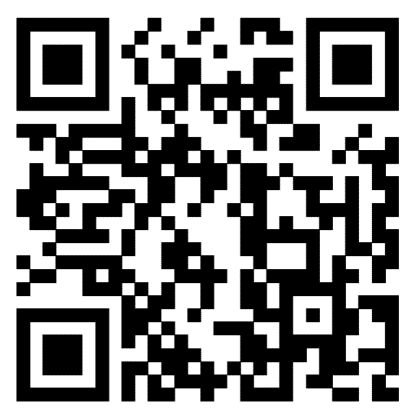 Сөннәт буенча ураза тоту көннәреСөннәт буенча ураза тоту көннәреСөннәт буенча ураза тоту көннәреСөннәт буенча ураза тоту көннәреСөннәт буенча ураза тоту көннәреСөннәт буенча ураза тоту көннәреСөннәт буенча ураза тоту көннәреСөннәт буенча ураза тоту көннәреСөннәт буенча ураза тоту көннәре